ԺԱՄԱՆԱԿԱԿԻՑ ՄԻԳՐԱՑԻՈՆ ԳՈՐԾԸՆԹԱՑՆԵՐԸ, ԴՐԱՆՑ                                                                                                                                                                        ԶԱՐԳԱՑՄԱՆ ՄԻՏՈՒՄՆԵՐԸ ԵՎ ԱԶԴԵՑՈՒԹՅՈՒՆԸ ԵՐԿՐՆԵՐԻ ԲՆԱԿՉՈՒԹՅԱՆ ԿԱԶՄԻ, ՏԵՂԱԲԱՇԽՄԱՆ ԵՎ ՍՈՑԻԱԼ-ՏՆՏԵՍԱԿԱՆ ՊԱՏԿԵՐԻ ՓՈՓՈԽՈՒԹՅՈՒՆՆԵՐԻ ՎՐԱԲնակչության միգրացիան հասարակական-աշխարհագրական երևույթ է, բնակչության աշխարհագրության մի խոշոր ենթաբաժին, որը կոչվում է միգրացիայի աշխարհագրություն: Այն ուսումնասիրում է բնակչության տարածական տեղաշարժերը, կազմակերպումը և ժողովրդաաշխարհագրական իրադրությունը: Միգրացիայի աշխարհագրությունը ներկայումս բնակչության աշխարհագրության առջև ծառացած լուրջ հիմնախնդիրներից է, որը բազմակողմանի հետազոտական աշխատանք և աշխարհագրական ուսումնասիրություն է պահանջում: Բանն այն է, որ միգրացիան բարդ, համաշխարհային հիմնախնդիր է, որն ունի տնտեսական, սոցիալական, ժողովրդագրական, կրոնական, ինչպես նաև քաղաքական ու ռազմաքաղաքական տեսանկյուններ: Վերջիններս ժամանակակից աշխարհում սկսել են բավականին լուրջ դերակատարում ունենալ նաև աշխարհաքաղաքական զարգացումներում: Գլոբալիզացիան, բնակչության բնական աճը, զարգացող և զարգացած երկրներում բնակչության կենսամակարդակների անհավասարությունը և բազմաթիվ այլ քաղաքական ու սոցիալ-տնտեսական գործոններ նպաստում են ամբողջ աշխարհում միգրացիոն գործընթացների անընդհատ աճին:                    Բնակչության տարածական տեղաշարժերն անվանում են միգրացիա: Բնակչության տարածական տեղաշարժերը կարող են լինել ամենօրյա, ժամանակավոր, սեզոնային և մշտական: Բնակչության ամենօրյա  տեղաշարժը մի բնակավայրից մեկ այլ բնակավայր աշխատանքի կամ ուսման նպատակով, որը հատկապես տարածված է քաղաքային ագլոմերացիաներում, կոչվում է ճոճանակային միգրացիա: Վ. Վ.Պոկշիշևսկին բնակչության ամենօրյա տեղաշարժերը միգրացիա չէր համարում: Ըստ նրա՝ միգրացիա են համարվում բնակչության այն տեղաշարժերը, որոնք կապված են մշտական բնակության վայրի փոփոխության հետ: Պոկշիշևսկին առանձնացնում էր միգրացիայի երկու տեսակ: Առաջինը բնակչության տեղաշարժերն են դեպի այն երկրներ, որտեղ կան  չյուրացված տարածքներ (թերևս ամենից շատ միգրանտներ տվել է Մեծ Բրիտանիան (20 մլն-ից ավելի), ապա Գերմանիան, Իտալիան, Իսպանիան, Ֆրանսիան, Սկանդինավյան երկրները, Իռլանդիան, Լեհաստանը, Ռուսաստանը, իսկ միգրանտները վերաբնակվում էին (հաստատվում էին) ԱՄՆ–ում, Կանադայում, Բրազիլիայում, Արգենտինայում, Ավստրալիայում, Աֆրիկայի հարավում (ՀԱՀ, Զիմբաբվե և այլն): Երկրորդը այն միգրացիաներն են, որոնք կապված են աշխատուժի հետ՝ նախապես կնքված պայմանագրերով: Մեր օրերում աշխատուժի միջազգային միգրացիան, որն առաջանում է թույլ զարգացած երկրների և շրջանների աշխատատեղերի պակասով, ավելի մեծ մասշտաբների է հասել, քան առաջ:                   Բնակչության միգրացիան (գաղթը) մարդկանց բնակության վայրի կարճ կամ երկար ժամանակահատվածով, երբեմն էլ ընդմիշտ տեղափոխությունն է: Միգրացիան զգալի ազդեցություն է թողնում  բնակչության շարժընթացի, կառուցվածքի և տեղաբաշխման վրա: Բնակչության միգրացիան կարող է տեղի ունենալ առանձին բնակավայրերի և շրջանների, երկրների և աշխարհամասերի մասշտաբով: Օրինակ` Ամերիկայի  և Ավստրալիայի բնակչության զգալի մասը Եվրոպայից եկած ժողովուրդներն են կամ նրանց սերունդները: Մի կողմից՝ միգրացիան ազդում է երկրի տնտեսության տարածքային կառուցվածքի ձևավորման վրա, իսկ մյուս կողմից՝ տնտեսության մեջ տեղի ունեցող տեղաշարժերը կարող են ձևավորել բնակչության միգրացիոն հոսքեր: Օրինակ՝ որևէ բնակավայրում ձեռնարկության հիմնումը առաջացնում է աշխատանքային ռեսուրսների պահանջարկ, և այդ շրջանում առաջանում է բնակչության ներհոսք: Միգրացիան ազդում է բնակչության թվի աճի և սեռատարիքային կառուցվածքի վրա: Այն երկրներից, որտեղից բնակչության արտահոսք է լինում, նվազում են բնակչության աճի տեմպերը, և տեղի է ունենում բնակչության ծերացում, որովհետև արտահոսքին մասնակցում են հիմնականում երիտասարդները: Իսկ ներհոսքի շրջանում ընդհակառակը՝ բնակչության աճը մեծանում  է, բնակչությունը` երիտասարդանում:                                                                                                                               Միգրացիան ազդում է նաև բնակչության սեռային կազմի փոփոխությունների վրա: Միգրանտների մեջ մեծ մաս են կազմում տղամարդիկ, և ներգաղթի շրջանում բնակչության ընդհանուր թվում մեծանում է նրանց բաժինը: Միգրացիան ազդում է  բնակչության ինչպես էթնիկ կազմի, այնպես էլ գործընթացների վրա, տեղի է ունենում էթնիկ խմբերի միաձուլում: Միգրացիոն գործընթացների բնութագրման համար օգտագործում են մի շարք քանակական ցուցանիշներ.Միգրացիայի մասշտաբ (ծավալ) - Որոշակի ժամանակահատվածում  տվյալ երկրում, շրջանում կամ բնակավայրում միգրացիային մասնակցողների (ժամանողներ և մեկնողներ) ընդհանուր թիվն է:Միգրացիայի սալդո (մնացորդ)- Որոշակի ժամանակահատվածում ժամանողների (իմիգրանտ) և մեկնողների (էմիգրանտ) հարաբերակցությունն է: Այն կարող է արտահայտվել և´ բացարձակ ցուցանիշով, և´ հարաբերական` 100 կամ 1000 բնակչի հաշվով: Միգրացիայի սալդոն կարող է լինել  դրական (ժամանողները գերակշռում են մեկնողներին) և բացասական (մեկնողները գերակշռում են ժամանողներին):                                                                                                  Միգրացիոն հավելաճի գործակից (ՄՀ) -1000 բնակչի հաշվով միգրացիայի մնացորդն է՝ՄՀ,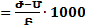 որտեղ  Ժ-ն ժամանողների թիվն է, Մ-ն՝ մեկնողների թիվը, Բ-ն՝ բնակչության միջին տարեկան թիվը: Միգրացիայի ինտենսիվություն - Ցույց է տալիս բնակչության միգրացիոն շարժունակությունը և արտահայտվում է բնակչության  միգրացիոն գործակցով.     ԲՄՇԳ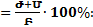 Այս ցուցանիշը հաշվարկվում է ինչպես ամբողջ երկրի, այնպես էլ առանձին շրջանների, բնա-կավայրերի սոցիալական, ազգային և սեռատարիքային խմբերի համար:Միգրացիայի լարվածություն (ՄԼ) - Բնութագրում է երկրի ժողովրդագրական վիճակը արտագաղթի (էմիգրացիայի) առկայության պայմաններում: Այն արտահայտում է արտահոսքի (Ա) տոկոսային հարաբերությունը բնական շարժին (ԲՇ)՝ՄԼ: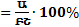 Եթե արտահոսքը հավասարվում է բնական շարժին, միգրացիոն լարվածությունը լինում է 100%, իսկ եթե 100%-ից բարձր է, ապա ստեղծվում է միգրացիոն գերլարվածություն, ինչպես, օրինակ, ՀՀ-ում: Պաշտոնական վիճակագրական տվյալներով՝ ՀՀ բնակչության թվաքանակը 3 մլն է, բնական աճի ցուցանիշը՝ 0,4%, հետևաբար բնակչության բացարձակ բնական աճը կկազմի 12000մարդ: Միգրացիայի մնացորդը ՀՀ-ում բացասական է և կազմում է 60 000 մարդ, հետևաբար ՀՀ-ում միգրացիոն լարվածության ցուցանիշը կլինի՝ՄԼ: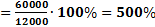 Եթե այն 100%-ից բարձր է, ապա ստեղծվում է միգրացիոն գերլարվածության վիճակ: Միգրացիայի արդյունավետություն (Մա) - արտահայտվում է միգրացիայի մնացորդի և ժամանողների թվի հարաբերությամբ՝Մա: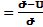 Միգրացիա. պատմական ակնարկ         Միգրացիան ծագել է վաղ անցյալում և շարունակվում է մինչ օրս: Իհարկե, փոխվել են միգրացիայի ուղղությունները, պատճառները, ինտենսիվությունը, ձևերը: Այդ փոփոխու-թյունների պատճառները կապված են սոցիալ-տնտեսական պայմանների հերթափոխման հետ, հատկապես՝ արտահոսքի և ներհոսքի շրջաններում: Պատմության ընթացքում ժամանակ առ ժամանակ  միգրացիոն գործընթացները ակտիվացել են: Դրանցից ամենահինը «ժողովուրդների մեծ գաղթն է».  դարաշրջանի սկզբներին քոչվոր անասնապահների զգալի զանգվածներ Կենտրոնական Ասիայից տեղաշարժվել են դեպի արևմուտք: Այդ ուղղությամբ են տեղաշարժվել նաև սլավոնական և գերմանական ցեղերը, որի արդյունքում ձևավորվել են  Մեծ Բրիտանիայի և Ֆրանսիայի ազգերը: VII-X դարերում առաջացել է բնակչության տեղաշարժերի նոր ալիք` արաբական նվաճումների հետ կապված: Արաբական թերակղզուց արաբական ցեղերը տարածվել են Հյուսիսային Աֆրիկա, Պիրենեյան թերակղզի, Մերձավոր և Միջին Արևելք: Կազմավորվել են Եգիպտոսի արաբները, Ալժիրի արաբները և այլն: Մյուս տեղաշարժերն առաջացել են Ռուսաստանում՝ մոնղոլ-թաթարների ներխուժումներից: Ֆեոդալական հարաբերությունների  ժամանակ բնակչությունը քիչ շարժունակ է եղել, սակայն Աշխարհագրական մեծ հայտնագործություններից հետո միգրացիան ակտիվացել է: XV- XVIII դարերում Իսպանիան, Պորտուգալիան, ապա Անգլիան և Ֆրանսիան Ամերիկայում ստեղծեցին գաղութներ և որպես էժան աշխատուժ Աֆրիկայից բերեցին 50 մլն նեգրերի, ճիշտ այդքանն էլ տեղափոխման ժամանակ մահացան: Այսպես կազմավորվեցին Ամերիկայի ժողովուրդները: Կապիտալիստական արտադրահարաբերությունների ժամանակ փոխվեցին միգրացիայի ուղղությունները և ձևերը:  Բրիտանական կղզիներից և Արևմտյան Եվրոպայի երկրներից գաղթածները հիմնեցին ԱՄՆ-ն, ավելի ուշ Բրիտանիայի բնակչությունը գաղթեց Ավստրալիա և Նոր Զելանդիա: Իսպանացիները և Պորտուգալացիները գաղթեցին Հարավային և Կենտրոնական Ամերիկա: XIX դարում Եվրոպայից արտագաղթել է 28 մլն մարդ, որից 13 մլն-ը՝ միայն Մեծ Բրիտանիայից (1815-1900թթ.): 1900-1940 թթ. Եվրոպայից արտագաղթել է  30 մլն մարդ, հիմնականում`ԱՄՆ: Ներկայումս ԱՄՆ-ում ներգաղթի թույլտվություն են ստանում հիմնականում գիտական աշխատողները, որակյալ մասնագետները, հազվագյուտ մասնագիտությունների տեր մարդիկ և ԱՄՆ-ի քաղաքացիների հարազատները:    1950-ական թվականների վերջերից Եվրոպան դադարեց արտագաղթի շրջան լինել: Ընդհանուր առմամբ, XIX դարից մինչև  1914 թ. Եվրոպայից արտագաղթել է մոտ 50 մլն մարդ, տարբեր պատճառներով վերադարձել է նրանց մեկ երրորդը:Միգրացիայի դասակարգումը:Միգրացիան (գաղթը) ընդունված է դասակարգել ըստ՝տարածքի ընդգրկման, տևողության,պատճառների,բնույթի,ձևի,կազմի,ուղղության:Ըստ տարածքի ընդգրկման՝  միգրացիաները լինում են  մայրցամաքային, միջպետական, ներպետական կամ միջշրջանային և ներշրջանային:Ըստ տևողության՝ առանձնացնում են  մշտական, սեզոնային և ժամանակավոր միգրացիա: Մշտական  միգրացիայի դեպքում միգրանտը հաստատվում է նոր բնակավայրում և  չի վերադառնում իր բնակավայրը: Ժամանակավոր միգրացիայի դեպքում միգրանտները որևէ պատճառով, օրինակ` քաղաքական անկայունության կամ տնտեսական ժամանակավոր դժվարության, այլ երկրում բնակվողներն են: Սեզոնային միգրացիան կապված է տարվա որևէ կոնկրետ, ավելի հաճախ գյուղատնտեսական աշխատանքների սեզոնի հետ:Ըստ պատճառների՝ միգրացիաները լինում են տնտեսական, քաղաքական, կրոնական, սոցիալական, ազգային, ընտանեկան-կենցաղային: Առավել տարածված պատճառը տնտե-սականն է, երբ միգրանտը ակնկալում է գտնել աշխատանք` բարձր աշխատավարձի հե-ռանկարով: Այս դեպքում սովորաբար միգրանտները ցածր կենսամակարդակ ունեցող շրջաններից գնում են  ավելի բարձր կենսամակարդակ ունեցող շրջաններ:  Քաղաքական միգրացիաները կապված են առանձին պետությունների  սահմանների փոփոխության, քաղաքական հայացքների համար հետապնդումներից  խուսափելու, ազգային փոքրա-մասնությունների շահերի ոտնահարումների հետ: Քաղաքական միգրացիաները լինում են նաև կրոնական պատճառներով: Միգրացիայի պատճառ կարող են լինել նաև տարերային աղետները, ընտանեկան շարժառիթները` ընտանիքների միավորման կամ տրոհման պատճառով:Ըստ բնույթի՝ առանձնացնում են կամավոր և հարկադիր միգրացիաներ: Ներկայումս գերակշռում են կամավոր միգրացիաները: Արդի ժողովրդավարության, ազատ տեղաշարժվելու իրավունքի, տարբեր երկրների  սոցիալ-տնտեսական զարգացման տարբերությունների  առկայությունը բարենպաստ նախադրյալներ են  ստեղծում կամավոր սկզբունքով ներքին և արտաքին միգրացիաների համար: Հարկադիր միգրացիաները լայնորեն իրագործվել են անցյալում, օրինակ՝  նեգր ստրուկները, որոնց վաճառում էին Ամերիկայում: Հարկադիր միգրացիաները ավելի մեծ մասշտաբով տեղի են ունենում մեր ժամանակներում: 1974-1994 թթ. աշխարհում փախստականների թիվն աճել է գրեթե 10 անգամ` 2,5 մլն-ից հասել է 24 մլն-ի: Զգալի է նաև օտար երկրներում ապաստան որոնողների թիվը` 7-10 մլն մարդ (2003թ.): Փախստականների թիվը մասամբ պայմանավորված է սոցիալիստական ճամբարի փլուզմամբ, ազգամիջյան բախումներով, օրինակ՝ Ղարաբաղյան հակամարտությունների հետևանքով 400 հազար փախստական գաղթեց Հայաստան: Այսօր աշխարհում մեծ թափ են ստանում մարդկանց ապօրինի փոխադրումները, որոնք կատարվում են ուժի կամ սպառնալիքի գործադրմամբ, կեղծիքով ու խաբեությամբ : ՄԱԿ-ի տվյալներով՝ աշխարհում  4 մլն կին և աղջիկ է վաճառվում ամուսնության, մարմնավաճառության  և ստրկության նպատակներով: ՀՀ-ից անօրինական փոխադրումներն ուղղված են դեպի Միացյալ Արաբական Էմիրաթներ, Թուրքիա, Գերմանիա, Բելգիա, Նիդեռլանդներ, Հունաստան, Շվեյցարիա:Ըստ ձևի՝ միգրացիաները լինում են կազմակերպված (օրինակ՝ խամուխոպան հողերի յուրացման նպատակով) և անկազմակերպ (տարերային):Ըստ կազմի՝ միգրանտները լինում են աշխատուժ-միգրանտներ կամ մենակյացներ և ժողովրդագրական կամ ամբողջ ընտանիքով միգրանտներ: Ըստ ուղղության՝ միգրացիաները լինում են արտաքին կամ միջազգային (միջմայրցամաքային և միջերկրային) և ներքին (միջշրջանային և ներշրջանային): Արտաքին միգրացիան (որոշակի երկրի առնչությամբ) բաժանվում է  Էմիգրացիայի, իմիգրացիայի և ռեէմիգրացիայի: Էմիգրացիան տվյալ երկրից այլ երկիր եկած բնակչությունն է (էմիգրանտ), իմիգրացիան ` մեկ այլ երկրից տվյալ երկիր եկած բնակչությունն է (իմիգրանտ), ռեէմիգրացիան էմիգրանտ բնակչության վերադարձն է իր նախկին հայրենիքը: Հայրենադարձությունը բռնի կերպով վերաբնակեցված բնակչության վերադարձն է հայրենիք:Միջազգային միգրանտների թիվը 1960-2005 թթ.Trends in Total Migrant Stock: The 2005 Revision. http://esa.un.org/migrationՄիջազգային (արտաքին) միգրացիաներ: XX դարի երկրորդ կեսին աշխարհի բնակչության միգրացիաների մասշտաբները մեծացել են: Ըստ մոտավոր հաշվարկների՝ 1965 թ. միգրանտների թիվը եղել է 75 մլն., իսկ 1995 թ. հասել է  125 մլն-ի: 2005 թ. մոտ 191 միլիոն մարդ՝ աշխարհի բնակչության 3 տոկոսը, ապրել է իր հայրենիքից դուրս, իսկ 2013 թ. միջազգային միգրանտների թիվը կազմել է  231,5 մլն մարդ կամ աշխարհի բնակչության 3,2%-ը: Միջազգային միգրանտները կենտրոնանում են հիմնականում աշխարհի զարգացած տարածաշրջաններում:Միգրանտների թվով աշխարհի երկրների առաջին տասնյակը (2013 թ)https://ru.wikipedia.org/wiki/%D0%9C%D0%B8%D0%B3%D1%80%D0%B0%D1%86%D0%B8%D1%8F_%D0%BD%D0%B0%D1%81%D0%B5%D0%BB%D0%B5%D0%BD%D0%B8%D1%8F#cite_note-NwRC-4Միջազգային միգրացիայի պատճառները բազմազան են, սակայն գլխավորը արտադրության, կապիտալի հոսքի ու առևտրի գլոբալացումն է: Այն մեծ ազդեցություն է թողնում նոր զարգացող երկրների անկայուն տնտեսությունների վրա: Միջազգային միգրացիան հաճախ քաղաքացիական բախումների, աղետների, պատերազմների, մարդկանց հետապնդումների հետևանք է: Միջազգային միգրացիաները շարունակվում են պատմական  ուղիներով և գլխավոր օջախներն են Արևմտյան Եվրոպան, Հյուսիսային Ամերիկան և Ավստրալիան: Ներկայումս միգրացիան տարբեր չափով ընդգրկել է աշխարհի բոլոր երկրները, սակայն նրանցում ներգաղթողների և արտագաղթողների համամասնությունները յուրահատուկ են:  Ներգաղթողների և արտագաղթողների թվաքանակի տարբերությունն արտահայտում է միգրացիայի մնացորդը` սալդոն: Միգրացիայի առավելագույն բացասական սալդո նկատվել է Իռլանդիայում XIX դարում դեպի ԱՄՆ ուղղված արտագաղթի հետևանքով:    ՀՀ բնակչության թվաքանակը 10 տարում նվազել է ավելի քան 1 մլն-ով: Բնակչությունը արտագաղթել է Ռուսաստան, ԱՄՆ և եվրոպական երկրներ: Միգրացիայի դրական սալդո դիտվել է արևմտաեվրոպական բարձր կենսամակարդակ ունեցող երկրներում, որի հետևանքով բնակչության թվաքանակի մեջ մեծացել է օտարերկրացիների բաժինը:Շատ կարևոր է ներգաղթի՝ երկրի իմիգրացիոն քաղաքականությունը: Կան իմիգրացիոն «ձգողական բևեռներ», որտեղ իմիգրանտների բաժինը երկրի ընդհանուր աշխատուժի մեջ կազմում է կեսից ավելին, օրինակ` նավթարդյունահանող երկրները (Պարսից ծոցի ավազան)` Քուվեյթ, Քաթար, Բահրեյն, Սաուդյան Արաբիա, Միացյալ Արաբական Էմիրաթներ, իսկ Սինգապուրում զբաղվածների ընդհանուր թվի 11%-ը Մալայզիայից, Ֆիլիպիններից, Ինդոնեզիայից, Թաիլանդից եկած աշխատավորներն են:Հարավաֆրիկյան Հանրապետությունում, Կոնգոյի Դեմոկրատական Հանրապետությունում ներգաղթածները կազմում են բնակչության 5%-ը: Ներգաղթածների բաժնով առանձնանում են նաև Եգիպտոսը, Հորդանանը, վերջին տարիներին` Ռուսաստանը, Հարավային և Կենտրոնական Եվրոպայի երկրները: Որոշ երկրների բնորոշ են և՛ արտագաղթը, և՛ ներգաղթը (Ռուսաստան): Դրանցից արտագաղթում են բարձր որակավորում ունեցող աշխատողները, ներգաղթում են ավելի ցածր կենսամակարդակ ունեցող երկրների աշխատավորները, որոնք որակավորում չունեն:  Հայաստանը ճակատագրի բերումով դեռ պատմական ժամանակներից եղել է արտագաղթի երկիր: Արտագաղթը ակտիվացավ 1980-1990-ական թվականներին, որը կապված էր սոցիալ-տնտեսական ծանր իրավիճակի, գործազրկության, երկրաշարժի, հայ-ադրբեջանական հակամարտության և այլ գործոնների հետ: 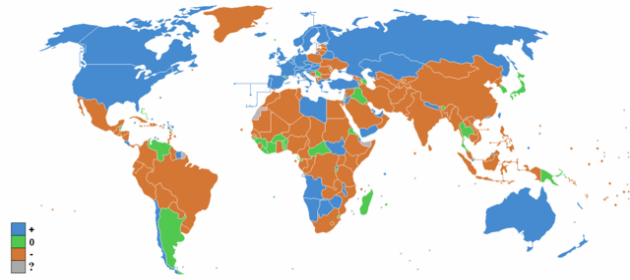      Դրական     Բացասական	     Զրոյական     Տվյալներ չկան Միգրացիայի սալդոն (2008 թ.)Ընդ որում, «ուղեղների» և «մկանների» հոսք էր հիմնականում դեպի Ռուսաստան և այլ երկրներ: Նախկինում արտագաղթողների մեջ մեծ էր բանվորների` «մկանների» բաժինը, այսօր հետզհետե մեծանում է ինժեներների, բժիշկների, գիտնականների, մարզիկների՝ «ուղեղների» հոսքը: Վերջին կես դարում միգրացիոն օրինաչափություններում առավել էական փոփոխություններից մեկն այն է, որ ավելի շատ կանայք են արտագաղթում, քան նախկինում: Կանայք ներկայումս կազմում են միջազգային միգրանտ բնակչության կեսը, իսկ որոշ երկրներում՝ մինչև 70-80%-ը: Քանի որ կին միգրանտները հաճախ հայտնվում են ցածր կարգավիճակով, ցածր աշխատավարձով արտադրության և սպասարկման աշխատատեղերում ու հիմնականում աշխատում են տնտեսության գենդերային առումով խտրական և չկարգավորվող հատվածներում, ինչպիսին է տնային աշխատանքը, նրանք ենթարկվում են շահագործման և բռնության շատ ավելի մեծ ռիսկի: Համաձայն Միգրացիայի միջազգային կազմակերպության գնահատումների՝ ամեն տարի 2,5-ից 4 մլն մարդ արտագաղթում է առանց համապատասխան թույլտվության: Ապօրինի միգրանտներին հաճախ վտանգավոր ճամփորդություն է սպասում, նրանք ենթարկվում են շահագործման ու ընկնում են քրեական ցանցերի ձեռքը, հանդիպում են դժվարին աշխատանքային և կենցաղային պայմանների և անհանդուրժողականության, երբ ոտք են դնում օտար հող: Խոցելի կարգավիճակի պատճառով նրանք հաճախ վախենում են օգնություն փնտրել, երբ իրենց իրավունքները ոտնահարվում են:  Այսպիսով, 2012 թ. տվյալներով միջազգային միգրանտների առավելագույն թվաքանակն արձանագրվել է Եվրոպայում (միգրանտների 33,6%-ը) ապա Ասիայում (միգրանտների 28%-ը) և Ամերիկայում (միգրանտների 23,3%-ը): Աֆրիկայում կենտրոնացած է միջազգային միգրանտների 9%-ը, Լատինական Ամերիկայի և Կարիբյան ավազանի  երկրներում`4%-ից պակաս, Օվկիանիայում` 3%-ից պակաս:                                                                                            Միջազգային միգրացիան սերտորեն կապված է աշխատուժ ներմուծող և արտահանող երկրների սոցիալ-տնտեսական զարգացման հետ և  կարող է ունենալ թե´ դրական, թե´բացասական հետևանքներ: Դիտարկելով միջազգային միգրացիայի ազդեցությունը պետությունների տնտեսական զարգացման վրա` կարելի է առանձնացնել որոշակի առավելություններ. աշխատուժ արտահանող երկրում կրճատվում է գործազրկությունը, նվազում են գործազուրկների սոցիալական ապահովության ծախսերը, արտերկրում աշխատող քաղաքացիներն իրենց եկամուտների մի մասը փոխանցում են հայրենիք (տրանսֆերտներ)` դրանով իսկ բարձրացնելով բնակչության կենսամակարդակը: Միջազգային միգրացիայի բացասական կողմը արտահանող երկրի տնտեսության վրա հետևյալն է.  առաջին` այն աշխատուժը, որի վերարտադրության համար ծախսվել են ազգային ռեսուրսները, արտերկիր մեկնելով, համախառն ներքին արդյունք ստեղծում է ոչ թե սեփական, այլ ընդունող երկրում: Երկրորդ` արտագաղթողների կապիտալների փոխանցումները կրում են ոչ մշտական բնույթ: Երրորդ` արտերկիր, որպես կանոն, մեկնում են առավել տաղանդաշատ մարդիկ` գիտնականներ, արվեստի գործիչներ, մարզիկներ, բարձր որակավորում ունեցող մասնագետներ, ինչը, բնականաբար, թուլացնում է ինչպես ազգային տնտեսությունը, այնպես էլ արտահանող երկրի գիտական ներուժը:  Չորրորդ`  խոշոր կապիտալատերերի կամ զգալի եկամուտներ ապահովողների արտերկիր մեկնումը երկար ժամկետով կամ մշտական բնակության նպատակով, մասնավոր հատվածը և պետական բյուջեն զրկում է երկրում կուտակված ֆինանսական միջոցներից, կրճատում է տնտեսական, սոցիալական և մշակութային զարգացման ֆինանսական բազան:  Ներգաղթյալների հայրենիք չվերադառնալը անդրադառնում է ընդունող երկրի էթնիկ կառուցվածքի վրա` այդ երկրները դարձնելով բազմազգ և բազմամշակութային: Միջազգային միգրացիան ազդում է նաև ժողովրդագրական զարգացումների վրա: Շատ գիտնականներ կարծում են, որ «ներգաղթը կարող է շատ երկրներ փրկել ժողովրդագրական ճգնաժամից»:  Ներքին միգրացիա: Ներքին միգրացիաների մասշտաբները զգալիորեն գերազանցում են արտաքին միգրացիաներին: Ներքին միգրացիաներն ընդգրկում են չորս ուղղություններ. գյուղից քաղաք, քաղաքից գյուղ, գյուղից գյուղ և քաղաքից քաղաք: Ներքին միգրացիաները չեն փոխում երկրի բնակչության թվաքանակը և ազդում են երկրի տարածքում բնակչության տեղաբաշխման վրա: Ներքին միգրացիաները առանձին երկրներում տեղի են ունենում խիտ բնակեցված շրջաններից դեպի նոր յուրացվող շրջաններ, ինչպես նաև անբարենպաստ բարձր լեռնային շրջաններից դեպի հարթավայրային շրջաններ:                                                             Ներքին միգրացիաները մեծ մասշտաբի են հասել ինչպես «Հյուսիսի» (Զարգացած երկրների և տարածաշրջանների հավաքական անվանում), այնպես էլ «Հարավի» (թույլ զարգացած երկրների և տարածաշրջանների հավաքական անվանում) երկրներում: Մինչև վերջերս այն կարծիքն էր տարածված, որ ներքին միգրացիաները գերակշռում են «Հարավի»՝ զարգացող երկրներում, և պայմանավորված են ցածր կենսամակարդակով, զբաղվածության ցածր մակարդակով և այլն: Սակայն ուսումնասիրությունները ցույց են տալիս, որ վերջերս ներքին միգրացիաներն ակտիվացել են «Հյուսիսի» երկրներում, օրինակ՝ ԱՄՆ-ի միգրանտների մեծ մասը հյուսիսարևելյան արդյունաբերական շրջանների քաղաքներից տեղափոխվում են Խաղաղօվկիանոսյան ափի և միջին արևմուտքի` էկոլոգիապես ավելի բարվոք տարածաշրջաններ: Ներքին միգրացիաները մեծ չափերի են հասնում Ռուսաստանում: Սիբիրի և Հեռավոր արևելքի հարուստ բնական ռեսուրսների յուրացման, նոր քաղաքների, արդյունաբերական ձեռնարկությունների, տրանսպորտային ուղիների կառուցման հետ կապված՝ միլիոնավոր մարդիկ վերաբնակեցվեցին Ռուսաստանի արևելյան շրջաններում:  ՀՀ-ում ներքին միգրացիաների հետևանքով վերացել են տասնյակ լեռնային գյուղեր. բնակչությունը բարձրալեռնային գյուղերից տեղաշարժվել է դեպի Արարատյան դաշտի ցածրադիր գոտիներ:Օգտագործված գրականությունՄանասյան Մաքսիմ, Մարգարյան Ռուդիկ. Աշխարհի բնակչություն.- Եր., 2008:Աթոյան Կորյուն. Միջազգային աշխատանքային միգրացիայի ազդեցությունը երկրի տնտեսության վրա:Մանուկյան Սարգիս. Միգրացիան աշխարհում, միտումները և ուղղությունները:Մանասյան Մաքսիմ. Տնտեսաաշխարհագրական դաշտային հետազոտությունների մեթոդիկա, բնակչություն.- Եր., 1991:Повшишевский В.В. Население и географиа: Теорет. Очерки.-,1978.Աշխարհագրության շտեմարան-1,2,3.-Եր.: Զանգակ, 2014, 2015:Щербакова Анна. «Проблема миграции в современном мире»Алешковский И. А., Ионцев В. А. Тенденции международной миграции в глобализирующемся мире.Միջազգային միգրանտների թիվը, ըստ տարիների (մլն մարդ)Միջազգային միգրանտների թիվը, ըստ տարիների (մլն մարդ)Միջազգային միգրանտների թիվը, ըստ տարիների (մլն մարդ)Միջազգային միգրանտների թիվը, ըստ տարիների (մլն մարդ)Միջազգային միգրանտների թիվը, ըստ տարիների (մլն մարդ)Միջազգային միգրանտների թիվը, ըստ տարիների (մլն մարդ)196019701980199020002005Ամբողջ աշխարհում75,4681,3499,28154,95176,74190,63Զարգացած տարածաշրջաններ32,3138,3647,4682,37105,00115,40Զարգացող տարածաշրջաններ43,1542,9751,8272,5871,7375,24Եվրոպա14,2418,7921,8949,3858,2264,12Աֆրիկա9,139,9414,1016,3516,5017,07Ասիա28,4827,8232,1149,8950,3053,29Լատինական Ամերիկա և
Կարիբյան ավազան6,015,686,086,986,286,63Հյուսիսային Ամերիկա12,5112,9918,0927,6040,3944,49Ավստրալիա և Օվկիանիա2,133,033,754,755,055,03№ԵրկրներՄիգրանտների թիվը
(մլն. մարդ)1 ԱՄՆ45,82Ռուսաստան 11,23Գերմանիա 9,84 Սաուդյան Արաբիա9,15 Արաբական Միացյալ Էմիրաթներ 7,86      Մեծ Բրիտանիա7,87 Ֆրանսիա 7,48 Կանադա7,39 Ավստրալիա 6,510 Իսպանիա6,5